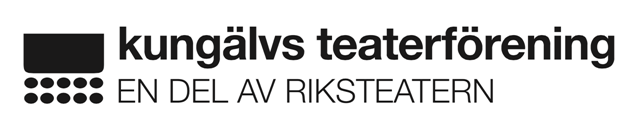 Styrelse, revisorer, valberedning 2022adressmobilnre-postadressOrdförandeMonica Wallin470418Kastellegårdsgatan 42 E44235 Kungälv0706 659491mawo@hotmail.seVice ordförandeLars Thörnqvist440408Äslingsvägen 3442 75 Lycke070 5910300lars.g.thornqvist@telia.comKassörUlla Olsson471014Västra gatan 22442 31 Kungälv070 7282518ullaove1@gmail.comSekreterareRagnar Holgersson360619Kastellegårdsgatan 44 A442 35 Kungälv0303-138060705 138011ragnar.holgersson@telia.comLedamöterCarin Zandhers471211Inger Carlsson410403Gertie Hurtig460524Blekeliden 8442 31 KungälvBorgarparken 2442 32 KungälvVegestorp 220442 93 Kareby0708 8059930736 2281520303 222127073 0856360fam.zandhers@gmail.comingerc.kungalv@telia.com gertiehurtig@gmail.com ErsättareAnn-Charlotte Wikehult500128Bosse Larsson440708Idrottsgatan 19.442 66 MarstrandTrollhättevägen 12442 49 Kungälv0735 1423990706 911836lotta.wikehult@gmail.combosselarsson134@gmail.com  Revisorer OrdinarieAnna-Britta BurgrenChristina GrinnebackErsättareInga-Lisa CarlssonLouise AlfredssonHagtornsvägen 144277RomelandaVästra gatan 51 D442 31KungälvHermans väg 444460 Stora HögaRexegatan 4444232 Kungälv070 9632003072 5442999070 3134883070 2335320anna@addon.nugrinneback@gmail.comingalisa.carlsson@live.se louisewallanderalfredsson@gmail.com ValberedningGunnel HolgerssonInger PerssonInger WolfbrandtKastellegårdsgatan 44A44235 KungälvKastellegårdsgatan 40 D44235 KungälvKastellegårdsgatan 50 D44235 Kungälv 070 3584951079 3341419079 3341419gunnel.holgersson@telia.cominger.persson0417@gmail.                                   com ingerochingvar@gmail.com MedlemsansvarigKassörenPostmottagareOrdförandenKontaktpersonerOrdföranden ochsekreterarenBankgiroOrg.nummer5612-5057857208-7537